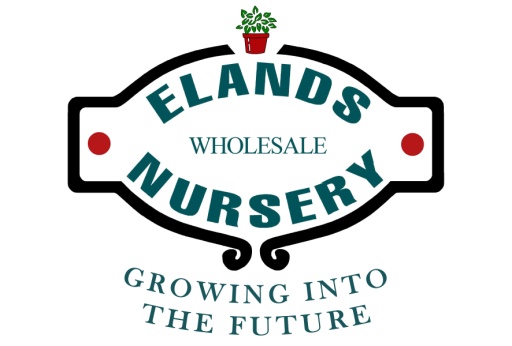 Angelonia Serenita MixSummer Snap dragonsAngelonia or summer snap dragons are perfect for hot summer gardens. Their cool and refreshing colours range from raspberry, sky blue to lavender pink, purple and then white. They handle hot or humid conditions well and so are perfect for summer South African gardens!Angelonia have a mounded, upright growth and flower habit with a spread of approximately 30 cm. Ensure they are planted in full sun. They need little water to establish and then are relatively waterwise as they are able to cope in the heat. Angelonia are super summer garden fillers and work well when used to edge beds. They have an added benefit of being perfect in farm gardens as small game will not enjoy nibbling on your gardening efforts. Summer snap dragons are care free, continuous bloomers – a cool must for summer!